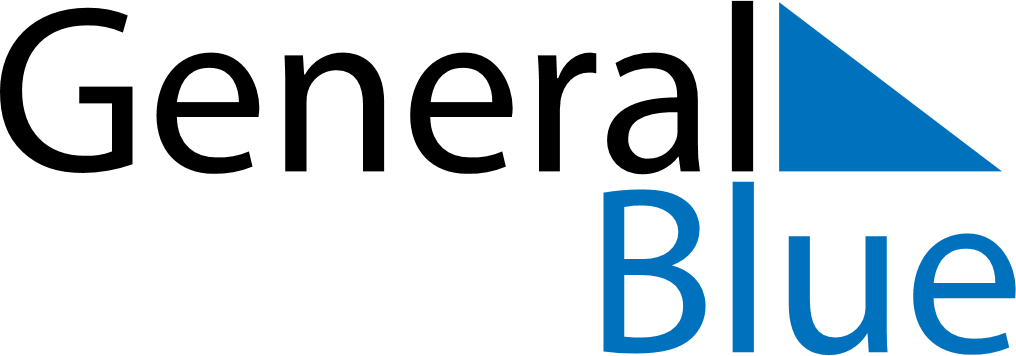 July 2023July 2023July 2023GuamGuamSUNMONTUEWEDTHUFRISAT12345678Independence Day910111213141516171819202122Liberation Day232425262728293031